Марракешский договор об облегчении доступа слепых и лиц с нарушениями зрения или иными ограниченными способностями воспринимать печатную информацию к опубликованным произведениям (МДС)АссамблеяПервая (1-я очередная) сессияЖенева, 3-11 октября 2016 г.правила процедурыДокумент подготовлен Международным бюро	Марракешский договор об облегчении доступа слепых и лиц с нарушениями зрения или иными ограниченными способностями воспринимать печатную информацию к опубликованным произведениям (ниже именуемый «Марракешский договор») вступит в силу 30 сентября 2016 г., поскольку он получил требуемое число - 20 – ратификаций или присоединений.  В настоящем документе содержатся информация и предложения по процедурным вопросам, касающимся первой сессии Ассамблеи Марракешского договора (ниже именуется «Ассамблея»).  Предлагается, чтобы на этой сессии Ассамблея приняла правила процедуры, избрала должностных лиц и рассмотрела информацию о членском составе и осуществлении Договора (документ MVT/A/1/2).Общие правила процедуры	Статья 13(5) Марракешского договора гласит:«Статья 13Ассамблея[…](5) Ассамблея стремится принимать свои решения на основе консенсуса и устанавливает свои правила процедуры, в том числе в отношении созыва внеочередных сессий, требований кворума и, с учетом положений настоящего Договора, большинства, требуемого для принятия различных решений».	Предлагается, чтобы в целях выполнения этого положения Ассамблея, как и любой другой орган ВОИС, приняла в качестве своих правил процедуры Общие правила процедуры ВОИС (публикация ВОИС №399 (EF) Rev.3), измененные в связи с введением изложенных ниже специальных правил.Специальные правила	Марракешский договор содержит некоторые положения, которые расходятся с практикой, принятой в связи с предшествующими договорами и конвенциями ВОИС.  Следовательно, необходимо рассмотреть некоторые специальные правила для внесения поправок в Общие правила процедуры ВОИС.	Внесение поправок в Общие правила процедуры ВОИС однозначно предусмотрено самими этими Правилами.Должностные лица	В правиле 9 Общих правил процедуры ВОИС сказано, что должностные лица избираются на первом заседании каждой очередной сессии.  Следовательно, должностные лица органов ВОИС исполняют свои функции с момента их избрания на очередной сессии до следующей очередной сессии, но не включая ее, и этот срок обычно составляет два года.  	В соответствии с Марракешским договором, который предусматривает в статье 13(4), что Ассамблея «собирается на очередную сессию по созыву Генерального директора и, при отсутствии исключительных обстоятельств, в те же сроки и в том же месте, что и Генеральная Ассамблея ВОИС», предлагается, чтобы Ассамблея Марракешского договора собиралась ежегодно на очередную сессию.  Это будет также согласовываться с поправками в рамках организационно-правовой реформы, принятыми Генеральной Ассамблеей в 2003 г., в отношении, говоря конкретно, периодичности сессий Генеральной Ассамблеи.  Поскольку Генеральная Ассамблея ВОИС, равно как и другие Ассамблеи государств-членов ВОИС собираются в 2016 г. на внеочередные сессии, должностные лица, председательствующие в них, выполняют свои функции второй год своих соответствующих сроков полномочий.  Поэтому, чтобы выборы должностных лиц Ассамблеи Марракешского договора придерживались того же цикла, что и в других Ассамблеях, предлагается, чтобы на этой первой сессии Председатель и заместители Председателя были избраны, в порядке исключения, на срок в один год вплоть до следующей очередной сессии в 2017 г., но не включая ее.  С 2017 г. и постоянно после этого предлагается, чтобы срок полномочий Председателя и заместителей Председателя Ассамблеи Марракешского договора равнялся двум годам; таким образом, выборы должностных лиц Ассамблеи Марракешского договора будут сообразовываться с выборами в других органах ВОИС.	Поэтому предлагается заменить правило 9 Общих правил процедуры ВОИС следующим специальным правилом, учитывающим, что Ассамблея Марракешского договора собирается на очередную сессию каждый год (а не раз в два года), с тем пониманием, что применение этого специального правила и, соответственно, двухлетний срок полномочий начинается с должностных лиц, избранных на второй (т.е. в 2017 г.) очередной сессии Ассамблеи Марракешского договора.  Как указано в пункте 7 выше, и без ущерба для предлагаемого специального правила 9, Председатель и заместители Председателя Ассамблеи Марракешского договора, избранные на этой, первой сессии Ассамблеи, исполняют свои функции, соответственно, в течение одного года вплоть до второй очередной сессии Ассамблеи, но не включая ее.	Правило 9: Должностные лицаАссамблея избирает Председателя и двух заместителей Председателя, которые остаются в должности в течение двух очередных сессий вплоть до избрания новых должностных лиц.Уходящие Председатель и заместители Председателя не имеют права быть сразу же переизбраны на должность, которую они занимали. Делегации 	Общие правила процедуры ВОИС предусматривают, что делегации состоят исключительно из государств-членов.  Общие правила процедуры ВОИС также предусматривают, что межправительственные организации получают статус наблюдателей.	Несмотря на вышесказанное, Марракешский договор определяет статус некоторых межправительственных организаций в контексте Ассамблеи.  Этот статус отличается от статуса наблюдателя, который Общие правила процедуры ВОИС определяют для межправительственных организаций.  В этой связи статья 15 Марракешского договора гласит:«Статья 15Право участия в Договоре1. Участником настоящего Договора может стать любое государство-член ВОИС.2. Ассамблея может принимать решения о допуске к участию в настоящем Договоре любой межправительственной организации, которая заявляет, что она имеет компетенцию и собственную обязательную для всех государств-членов такой организации нормативную базу по вопросам, регулируемым настоящим Договором, и что она должным образом уполномочена в соответствии с ее внутренними процедурами стать участницей настоящего Договора.3. Участником настоящего Договора может стать Европейский союз, сделав упомянутое в предыдущем пункте заявление на Дипломатической конференции, принявшей настоящий Договор».	Поэтому предлагается заменить правило 7 Общих правил процедуры ВОИС специальным правилом, предусматривающим расширение определения «Делегации» путем включения тех межправительственных организаций, которые станут его Договаривающимися сторонами в соответствии со статьей 15(2) Марракешского договора:Правило 7:  Делегации(1) Каждое государство, входящее в созываемый орган, представлено одним или более делегатами, которым могут оказывать содействие заместители, советники и эксперты.(2) Любая межправительственная организация, которая становится участницей Марракешского договора согласно статье 15(2)  этого Договора, считается делегацией и обладает на Ассамблее такими же правами, как и делегация государства, если в настоящих правилах не предусмотрено иное.(3) Каждая делегация возглавляется главой делегации.(4) Любой заместитель, советник или эксперт может выступать в качестве делегата по распоряжению главы делегации.(5) Каждый делегат или заместитель аккредитован компетентным органом государства или межправительственной организации, которую он или она представляет.  Генеральный директор уведомляется о назначении делегатов и заместителей в письменном виде, предпочтительно Министерством иностранных дел или компетентным органом межправительственной организации.Голосование	Статья 13(3)(b) Марракешского договора гласит:«Статья 13Ассамблея[…]“(b) Любая Договаривающаяся сторона, являющаяся межправительственной организацией, может участвовать в голосовании вместо государств-членов такой организации с числом голосов, равным числу государств-членов такой организации, которые являются сторонами настоящего Договора.  Такая межправительственная организация не участвует в голосовании, если любое из ее государств-членов использует свое право голоса, и наоборот».[…]	С учетом положений Марракешского договора,  разрешающих некоторым межправительственным организациям становиться участницами Договора, делегациями и осуществлять право голоса в Ассамблее на определенных условиях, предлагается заменить правило 25 Общих правил процедуры ВОИС следующим специальным правилом:Правило 25:  ГолосованиеПредложения и поправки, внесенные какой-либо делегацией, ставятся на голосование только при условии, что они поддержаны по меньшей мере еще одной делегацией.Каждая Договаривающаяся сторона, являющаяся государством, имеет один голос и голосует от своего имени. (3) Любая Договаривающаяся сторона, которая является межправительственной организацией, может участвовать в голосовании вместо своих государств-членов с числом голосов, равным числу входящих в нее государств-членов, являющихся участниками настоящего Договора.  Ни одна такая межправительственная организация не участвует в голосовании, если любое из ее государств-членов осуществляет свое право на участие в голосовании, и наоборот.  Кроме того, ни одна такая межправительственная организация не участвует в голосовании, если любое из ее государств-членов, являющееся участником настоящего Договора, является государством-членом другой такой межправительственной организации и эта межправительственная организация участвует в голосовании.Дополнительные специальные правила	Статья 13(5) Марракешского договора, в соответствующих частях, гласит, что Ассамблея устанавливает свои правила процедуры, «в том числе в отношении созыва внеочередных сессий [и] требований кворума».  Поскольку в Общих правилах процедуры ВОИС нет конкретных положений по этим двум вопросам (скорее, они регулируются текстом Конвенции ВОИС и некоторыми другими договорами), предлагаются следующие дополнительные специальные правила процедуры для Ассамблеи Марракешского договора:КворумПоловина государств - членов Ассамблеи Марракешского договора составляют кворум.Созыв внеочередных сессийАссамблея собирается на внеочередную сессию, созываемую Генеральным директором, по требованию одной четверти государств – членов Ассамблеи.15.	Ассамблее предлагается рассмотреть и принять в качестве собственных правил процедуры Общие правила процедуры ВОИС с поправками, внесенными в правила 7, 9 и 25, как это предусмотрено в документе MVT/A/1/1 (пункты 8, 11 и 13), а также с двумя дополнительными специальными правилами процедуры, предусмотренными в пункте 14 того же документа.[Конец документа]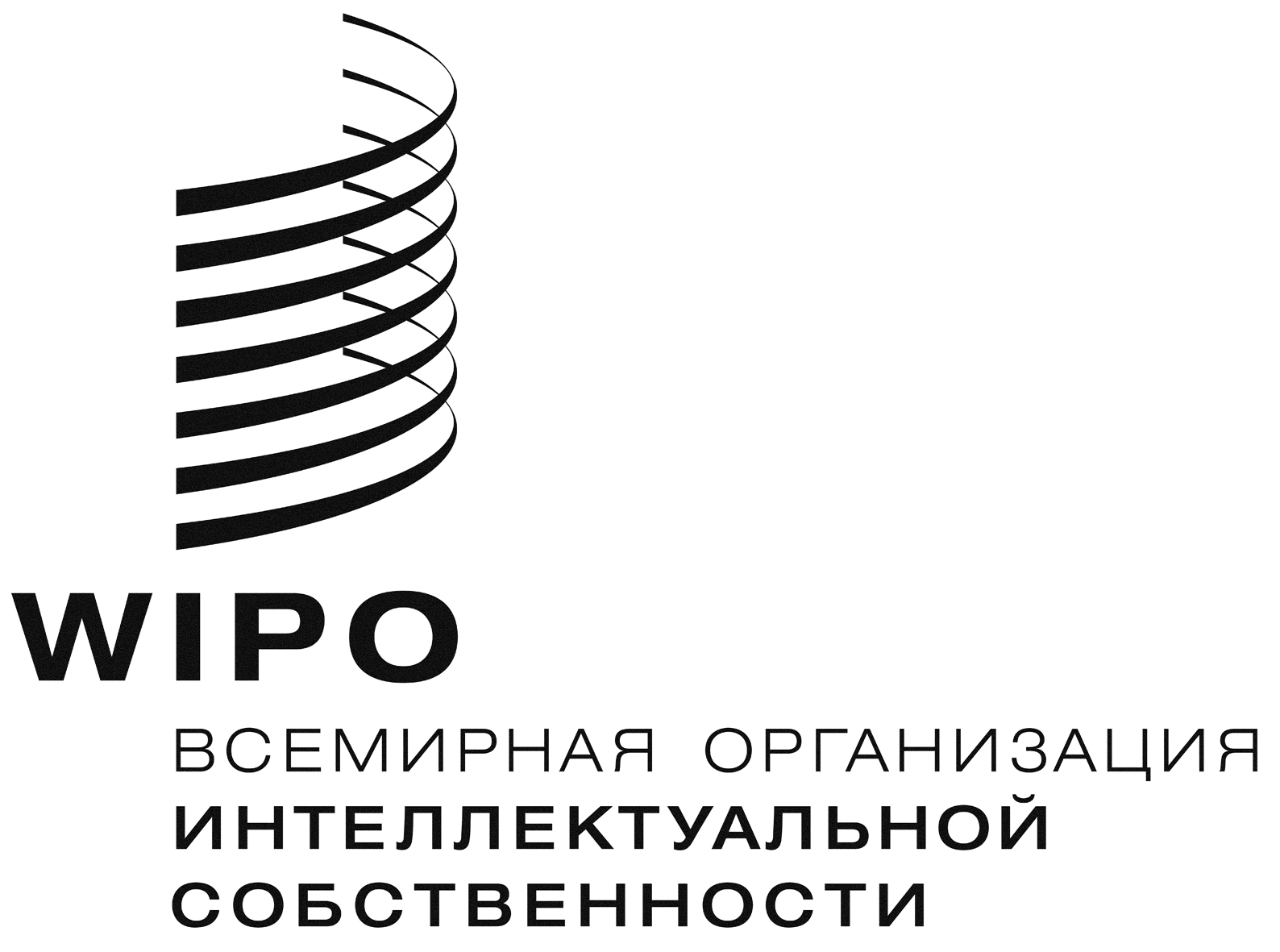 RMVT/A/1/1    MVT/A/1/1    MVT/A/1/1    оригинал: английскийоригинал: английскийоригинал: английскийдата: 12 августа 2016 г.дата: 12 августа 2016 г.дата: 12 августа 2016 г.